Wednesday 13th May 2020English task. Using the conjunctions, continue the below sentences. Yesterday, I went outside in the garden because….On Monday I will have swimming so ….Molly wanted fish and chips for dinner whereas….The dog was barking for his owners since …. The monster was hiding in the corner and ….Choose a conjunction and continue the sentences below:The trees were swaying in the forest. The penguin was swimming in the water. Harry needed his coat. People live differently now compared to in the Stone Age.The pyramids of Egypt are magnificent. Maths task. 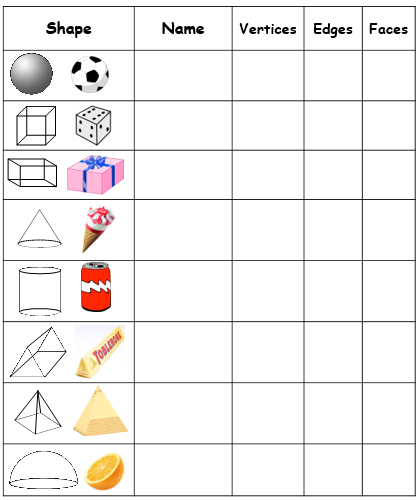 Creative task. Wednesday’s challenge =   Rocketman!  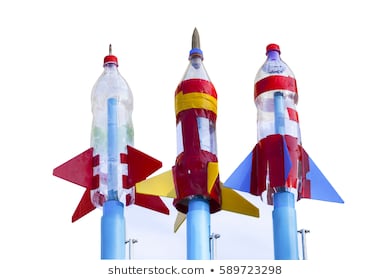 Get a plastic bottle and turn it into your very own rocket!We’d love to see videos of you trying to get it fly!Enjoy and have fun  